О внесении изменений в постановление администрации города Канска от 14.12.2020 № 1116В целях организации взаимодействия и координации деятельности органов исполнительной власти муниципального образования город Канск, территориальных органов федеральных органов исполнительной власти, общественных объединений по вопросам профилактики правонарушений в городе Канске, согласно постановления администрации города Канска от 27.11.2020 № 1063 «Об утверждении положения о комиссии по социальной профилактике правонарушений на территории города Канска», руководствуясь статьями 30, 35 Устава города Канска ПОСТАНОВЛЯЮ:Внести изменения в постановление администрации города Канска от 14.12.2020 № 1116 «Об утверждении межведомственной программы по социальной профилактике правонарушений на территории города Канска» следующие изменения:1.1. В приложении к постановлению «Межведомственная программа по социальной профилактике правонарушений на территории города Канска» (далее - Программа):1.1.1. В разделе 1 «Паспорт межведомственной программы по социальной профилактике правонарушений на территории города Канска» строку «Финансовое обеспечение программы с указанием источников» изложить в следующей редакции:«                                                                                                                        ».Приложение № 1 к паспорту программы изложить в новой редакции согласно приложению к постановлению.Ведущему специалисту Отдела культуры администрации города Канска (Нестерова Н.А.) разместить настоящее постановление на официальном сайте муниципального образования город Канск в сети Интернет.Контроль за исполнением настоящего постановления возложить на заместителя главы города по социальной политике Ю.А. Ломову.Настоящее постановление вступает в силу со дня подписания.Глава города Канска                                                                          А.М. БересневИнформация об основных мероприятиях межведомственной программы по социальной профилактике правонарушений на территории города Канска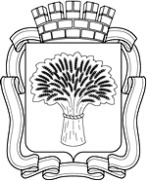 Российская ФедерацияАдминистрация города Канска
Красноярского краяПОСТАНОВЛЕНИЕРоссийская ФедерацияАдминистрация города Канска
Красноярского краяПОСТАНОВЛЕНИЕРоссийская ФедерацияАдминистрация города Канска
Красноярского краяПОСТАНОВЛЕНИЕРоссийская ФедерацияАдминистрация города Канска
Красноярского краяПОСТАНОВЛЕНИЕ13.04.2021 г.№292Финансовое обеспечение программы с указанием источника по годам реализации программыФинансирование программы осуществляется за счет муниципальных программ «Развитие культуры», «Развитие образования», «Развитие физической культуры, спорта и молодежной политики», «Городское хозяйство», «Защита населения от чрезвычайных ситуаций природного и техногенного характера», в том числе по годам:2021 год - 94 082,8 тыс. руб.2022 год - 93 913,8 тыс. руб. год – 95 978,8 тыс. руб.Приложение к постановлению администрации города Канска от 13.04. 2021 г. № 292Приложение № 1 к паспорту межведомственной программы по социальной профилактике правонарушений на территории города Канска№ п/пНомер и наименование основного мероприятия и мероприятияОтветственный исполнительОжидаемый непосредственный результат (краткое описание и его значение)Источник финансированияОбъем финансирования (тыс.рублей)Объем финансирования (тыс.рублей)Объем финансирования (тыс.рублей)Объем финансирования (тыс.рублей)№ п/пНомер и наименование основного мероприятия и мероприятияОтветственный исполнительОжидаемый непосредственный результат (краткое описание и его значение)всего202120222023123456789Цель: Создание благоприятной и максимально эффективной среды для повышения качества результативности работы системы социальной профилактики правонарушений на территории городаЦель: Создание благоприятной и максимально эффективной среды для повышения качества результативности работы системы социальной профилактики правонарушений на территории городаЦель: Создание благоприятной и максимально эффективной среды для повышения качества результативности работы системы социальной профилактики правонарушений на территории городаЦель: Создание благоприятной и максимально эффективной среды для повышения качества результативности работы системы социальной профилактики правонарушений на территории городаЦель: Создание благоприятной и максимально эффективной среды для повышения качества результативности работы системы социальной профилактики правонарушений на территории городаЦель: Создание благоприятной и максимально эффективной среды для повышения качества результативности работы системы социальной профилактики правонарушений на территории городаЦель: Создание благоприятной и максимально эффективной среды для повышения качества результативности работы системы социальной профилактики правонарушений на территории городаЦель: Создание благоприятной и максимально эффективной среды для повышения качества результативности работы системы социальной профилактики правонарушений на территории города1Координация межведомственной деятельности, повышение качества работы субъектов профилактики по социальной профилактике правонарушений в городе КанскеКоординация межведомственной деятельности, повышение качества работы субъектов профилактики по социальной профилактике правонарушений в городе КанскеКоординация межведомственной деятельности, повышение качества работы субъектов профилактики по социальной профилактике правонарушений в городе КанскеКоординация межведомственной деятельности, повышение качества работы субъектов профилактики по социальной профилактике правонарушений в городе КанскеКоординация межведомственной деятельности, повышение качества работы субъектов профилактики по социальной профилактике правонарушений в городе КанскеКоординация межведомственной деятельности, повышение качества работы субъектов профилактики по социальной профилактике правонарушений в городе КанскеКоординация межведомственной деятельности, повышение качества работы субъектов профилактики по социальной профилактике правонарушений в городе КанскеКоординация межведомственной деятельности, повышение качества работы субъектов профилактики по социальной профилактике правонарушений в городе Канске1.1Координация деятельности комиссии по социальной профилактике правонарушений в городе КанскеАдминистрация города КанскаПовышение качества межведомственного взаимодействия, совершенствование системы реализации программы, выработка новых форм и методов профилактики правонарушенийФинансирование не требуется----1.2Координация деятельности антинаркотической комиссии города КанскаАдминистрация города КанскаПовышение качества межведомственного взаимодействия, совершенствование системы реализации программы, выработка новых форм и методов профилактики правонарушенийФинансирование не требуется----1.3.Координация деятельности антитеррористической комиссии города КанскаАдминистрация города КанскаПовышение качества межведомственного взаимодействия, совершенствование системы реализации программы, выработка новых форм и методов профилактики правонарушенийФинансирование не требуется----1.4.Координация деятельности комиссии по делам несовершеннолетних и защите их прав города КанскаАдминистрация города КанскаПовышение качества межведомственного взаимодействия, совершенствование системы реализации программы, выработка новых форм и методов профилактики правонарушенийФинансирование не требуется----1.5.Координация деятельности административной комиссии муниципального образования город КанскАдминистрация города КанскаПовышение качества межведомственного взаимодействия, совершенствование системы реализации программы, выработка новых форм и методов профилактики правонарушенийФинансирование не требуется----1.6.Анализ деятельности комиссии по социальной профилактике правонарушенийАдминистрация города КанскаПовышение эффективности и результативности межведомственного взаимодействияФинансирование не требуется----2Активизация совместной деятельности органов системы профилактики по предупреждению правонарушений, снижению уровня преступлений и правонарушений на улицах и в других общественных местахАктивизация совместной деятельности органов системы профилактики по предупреждению правонарушений, снижению уровня преступлений и правонарушений на улицах и в других общественных местахАктивизация совместной деятельности органов системы профилактики по предупреждению правонарушений, снижению уровня преступлений и правонарушений на улицах и в других общественных местахАктивизация совместной деятельности органов системы профилактики по предупреждению правонарушений, снижению уровня преступлений и правонарушений на улицах и в других общественных местахАктивизация совместной деятельности органов системы профилактики по предупреждению правонарушений, снижению уровня преступлений и правонарушений на улицах и в других общественных местахАктивизация совместной деятельности органов системы профилактики по предупреждению правонарушений, снижению уровня преступлений и правонарушений на улицах и в других общественных местахАктивизация совместной деятельности органов системы профилактики по предупреждению правонарушений, снижению уровня преступлений и правонарушений на улицах и в других общественных местахАктивизация совместной деятельности органов системы профилактики по предупреждению правонарушений, снижению уровня преступлений и правонарушений на улицах и в других общественных местах2.1Мероприятия, направленные на профилактику преступлений и правонарушений, совершенных на территории городаМО МВД России "Канский",Администрация города КанскаРеализация мероприятий по трудовому воспитанию и временной занятости несовершеннолетнихМуниципальная программа «Развитие физической культуры, спорта и молодежной политики»11 658,3 3 886,1 3 886,1 3 886, 12.1Мероприятия, направленные на профилактику преступлений и правонарушений, совершенных на территории городаМО МВД России "Канский",Администрация города КанскаРеализация мероприятий по обеспечению детей летним оздоровительным отдыхомМуниципальная программа «Развитие образования»6 569,42 189,82 189,82 189,82.2Мероприятия, направленные на профилактику мошенничеств, путем бесконтактного хищения денежных средств со счетов гражданМО МВД России "Канский"Снижение количества преступлений и правонарушенийФинансирование не требуется----2.3.Изготовление и распространение среди населения полиграфической продукции профилактической направленности (профилактике мошенничества и фальшивомонетчества и т.п.)МО МВД России "Канский",Администрация города КанскаСнижение количества преступлений и правонарушенийАдминистрация города Канска 90,030,030,030,02.4.Организация работы добровольных народных дружин в городе Канске.Поощрение народных дружинников, участвующих в охране общественного порядка на территории города КанскаАдминистрация города Канска,МО МВД России "Канский"Снижение количества преступлений и правонарушенийАдминистрация города Канска2.5.Анализ комплекса мер, направленных на профилактику преступлений и правонарушений, совершенных на территории городаАдминистрация города Канска,МО МВД России "Канский"Повышение эффективности и результативности межведомственного взаимодействияФинансирование не требуется----3Совершенствование системы социальной профилактики, направленной на ресоциализацию лиц, освободившихся из мест лишения свободы, и лиц, осужденных к наказаниям, не связанным с изоляцией осужденного от обществаСовершенствование системы социальной профилактики, направленной на ресоциализацию лиц, освободившихся из мест лишения свободы, и лиц, осужденных к наказаниям, не связанным с изоляцией осужденного от обществаСовершенствование системы социальной профилактики, направленной на ресоциализацию лиц, освободившихся из мест лишения свободы, и лиц, осужденных к наказаниям, не связанным с изоляцией осужденного от обществаСовершенствование системы социальной профилактики, направленной на ресоциализацию лиц, освободившихся из мест лишения свободы, и лиц, осужденных к наказаниям, не связанным с изоляцией осужденного от обществаСовершенствование системы социальной профилактики, направленной на ресоциализацию лиц, освободившихся из мест лишения свободы, и лиц, осужденных к наказаниям, не связанным с изоляцией осужденного от обществаСовершенствование системы социальной профилактики, направленной на ресоциализацию лиц, освободившихся из мест лишения свободы, и лиц, осужденных к наказаниям, не связанным с изоляцией осужденного от обществаСовершенствование системы социальной профилактики, направленной на ресоциализацию лиц, освободившихся из мест лишения свободы, и лиц, осужденных к наказаниям, не связанным с изоляцией осужденного от обществаСовершенствование системы социальной профилактики, направленной на ресоциализацию лиц, освободившихся из мест лишения свободы, и лиц, осужденных к наказаниям, не связанным с изоляцией осужденного от общества3.1.Организация работы по предоставлению рабочих мест лицам, осужденным к обязательным и исправительным работам, для исполнения приговора суда. Определение перечня предприятий и организаций для трудоустройства осужденных к исправительным и обязательным работамАдминистрация города Канска,Канский МФ ФКУ УИИСоздание условий для эффективной реабилитации осужденныхФинансирование не требуется----3.2.Оказание социальных услуг лицам, освободившимся из мест лишения свободы, и лицам без определенного места жительстватерриториальное отделение КГКУ «УСЗН» по г. Канску и Канскому району, МБУ СО КЦСОН г. Канска,КГБУ СО "Канский центр адаптации лиц, освобожденных из мест лишения свободы"Создание условий для эффективной реабилитации осужденныхФинансирование не требуется----3.3.Организация мероприятий, направленные на трудоустройство осужденных.Социальная адаптация безработных граждан на рынке труда. Временное трудоустройство граждан в рамках специальных программ. Направление безработных граждан на профессиональное обучение (переподготовку)Администрация города Канска,Канский МФ ФКУ УИИ, КГКУ "Центр занятости населения города Канск»Создание условий для эффективной реабилитации осужденныхФинансирование не требуется----3.4.Организация взаимодействияс администрациями исправительных учреждений по вопросам оказания содействия в бытовом устройстве осужденных, освобождаемых от отбывания наказания в исправительных учреждениях уголовно-исполнительной системыАдминистрация города Канска,Канский МФ ФКУ УИИСоздание условий для эффективной реабилитации осужденныхФинансирование не требуется----3.5.Анализ комплекса мер, направленных на предупреждение совершения повторных преступленийАдминистрация города Канска,Канский МФ ФКУ УИИПовышение эффективности и результативности межведомственного взаимодействияФинансирование не требуется----4Снижение уровня преступлений, связанных с противодействием идеологии экстремизма и терроризма, этническими, религиозными разногласиямиСнижение уровня преступлений, связанных с противодействием идеологии экстремизма и терроризма, этническими, религиозными разногласиямиСнижение уровня преступлений, связанных с противодействием идеологии экстремизма и терроризма, этническими, религиозными разногласиямиСнижение уровня преступлений, связанных с противодействием идеологии экстремизма и терроризма, этническими, религиозными разногласиямиСнижение уровня преступлений, связанных с противодействием идеологии экстремизма и терроризма, этническими, религиозными разногласиямиСнижение уровня преступлений, связанных с противодействием идеологии экстремизма и терроризма, этническими, религиозными разногласиямиСнижение уровня преступлений, связанных с противодействием идеологии экстремизма и терроризма, этническими, религиозными разногласиямиСнижение уровня преступлений, связанных с противодействием идеологии экстремизма и терроризма, этническими, религиозными разногласиями4.1.Проведение мероприятий, направленных на усиление антитеррористической защищенности (совершенствование охраны и пропускного режима, оборудование системами видеонаблюдения, оповещения кнопками экстренного вызова) предприятий, организаций, муниципальных учреждений, мест массового пребывания людейАдминистрация города Канска,Отдел культуры, УО образования, Отдел ФКСиМПСоздание комфортных и безопасных условий для населения Муниципальная программа «Развитие культуры»20 313,06 771,06 771,06 771,04.1.Проведение мероприятий, направленных на усиление антитеррористической защищенности (совершенствование охраны и пропускного режима, оборудование системами видеонаблюдения, оповещения кнопками экстренного вызова) предприятий, организаций, муниципальных учреждений, мест массового пребывания людейАдминистрация города Канска,Отдел культуры, УО образования, Отдел ФКСиМПСоздание комфортных и безопасных условий для населения Муниципальная программа «Развитие физической культуры, спорта и молодежной политики»21 692,17 230,77 230,77 230,74.1.Проведение мероприятий, направленных на усиление антитеррористической защищенности (совершенствование охраны и пропускного режима, оборудование системами видеонаблюдения, оповещения кнопками экстренного вызова) предприятий, организаций, муниципальных учреждений, мест массового пребывания людейАдминистрация города Канска,Отдел культуры, УО образования, Отдел ФКСиМПСоздание комфортных и безопасных условий для населения Муниципальная программа «Развитие образования» 210 384,070 128,070 128,070 128,04.2.Организация осмотров мест проведения мероприятий с массовым участием граждан на предмет наличия взрывоопасных предметов, а также предотвращения распространения печатных и аудиоматериалов, содержащих пропаганду расовой, национальной или религиозной розни, призывы к массовым беспорядкам, актам вандализмаМО МВД России "Канский",управление по делам ГО и ЧС администрации г. Канскаповышение уровня защиты населения и территории города от угроз террористического и экстремистского характера при проведении мероприятий с массовым участием гражданФинансирование не требуется----4.3.Обеспечение общественного порядка и безопасности граждан, профилактика проявлений экстремизма при проведении собраний, митингов, демонстраций, шествий, пикетирований и других публичных мероприятийМО МВД России «Канский», Управление Федеральной службы войск национальной гвардии России по г Канскуповышение уровня защиты населения и территории города от угроз террористического и экстремистского характера при проведении мероприятий с массовым участием гражданФинансирование не требуется----4.4.Реализация комплекса мероприятий по выявлению экстремистских материалов (печатных и электронных версий), и иной запрещенной информации для принятия соответствующих мер в рамках действующего законодательства, в том числе в образовательных учреждениях, учреждениях культуры т.д.МО МВД России «Канский»,Управление образования,Отдел культуры администрации г Канскапредупреждение правонарушений и преступлений Финансирование не требуется----4.5.Взаимодействие с институтами гражданского общества с участием представителей национально-культурных автономий, религиозных организаций, национальных диаспор, а также обеспечение работы общественных советов при территориальных подразделениях федеральных органов власти и правоохранительных органовАдминистрации города Канска,МО МВД России «Канский»,УФСБ России по Красноярскому краю в г. Канске,Отдел культурыСохранение и развитиесамобытности, культуры, языка и традиций народовМуниципальная программа «Развитие культуры»90,030,030,030,04.5.Взаимодействие с институтами гражданского общества с участием представителей национально-культурных автономий, религиозных организаций, национальных диаспор, а также обеспечение работы общественных советов при территориальных подразделениях федеральных органов власти и правоохранительных органовАдминистрации города Канска,МО МВД России «Канский»,УФСБ России по Красноярскому краю в г. Канске,Отдел культурыПроведение мероприятий в сфере укрепления межнационального единства и межконфессионального согласияМуниципальная программа «Развитие культуры»60,020,020,020,04.6.Организация социально – культурной деятельности с участием представителей разных этноконфессиональных групп населенияОтдел культурыПроведение общегородских мероприятий – Сабантуй, день народного единстваМуниципальная программа «Развитие культуры»360,0120,0120,0120,04.7.Проведение информационно- просветительских мероприятий (книжно-иллюстрированные выставки, уроки гражданственности, видео лекции) среди населения города Канска, направленных на профилактику проявлений терроризма и экстремизма, преступлений против личности, общества, государстваУО администрации г. Канска,Отдел культуры,ФСБ России по г. КанскуОбеспечение участия организаций народных художественных промыслов в федеральных и региональных выставках иярмаркахМуниципальная программа «Развитие культуры»30,010,010,010,04.8.Организация и проведение мероприятий, посвященных Дню солидарности в борьбе с терроризмомУО администрации г. Канска,Отдел культуры, Отдел ФКСиМПформирование у населения толерантного отношения, миролюбияФинансирование не требуется----4.9.Организация деятельности по информированию населения, изготовлению социальной рекламы по противодействию терроризму и действиям при возникновении чрезвычайных ситуаций, связанных с угрозами террористического характера посредством размещения информации на сайтах, СМИ, рекламных и иных конструкциях, расположенных на улично-дорожной сети города, в местах массового нахождения людей, образовательных организациях, в учреждениях культуры, спорта и молодежной политики, в городском транспорте, осуществляющем пассажирские перевозкиАдминистрация города Канска (пресс-служба), УО администрации г. Канска,Отдел культуры,Отдел ФКСиМПповышение уровня осведомленности населения о действиях при возникновении чрезвычайных ситуаций, связанных с угрозами террористического характераАдминистрация города Канска30,010,010,010,04.10.Информирование органов местного самоуправления о проявлениях экстремизма, правонарушениях или угрозах возникновения конфликтов на этнорелигиозной почвеМО МВД России "Канский"; Отделение ФСБ России по г. Канску; Филиал по Канскому району ФКУ УИИ ФСИН России по Красноярскому краюпредупреждение правонарушений и преступленийФинансирование не требуется----4.11.Анализ комплекса мер, направленных на противодействие терроризму и экстремизмуАдминистрация города КанскаПовышение эффективности и результативности межведомственного взаимодействияФинансирование не требуется----5Снижение уровня преступлений, связанных с употреблением алкоголя, незаконного потребления наркотических средств и психотропных веществ, наркомании, табакокурения.Снижение уровня преступлений, связанных с употреблением алкоголя, незаконного потребления наркотических средств и психотропных веществ, наркомании, табакокурения.Снижение уровня преступлений, связанных с употреблением алкоголя, незаконного потребления наркотических средств и психотропных веществ, наркомании, табакокурения.Снижение уровня преступлений, связанных с употреблением алкоголя, незаконного потребления наркотических средств и психотропных веществ, наркомании, табакокурения.Снижение уровня преступлений, связанных с употреблением алкоголя, незаконного потребления наркотических средств и психотропных веществ, наркомании, табакокурения.Снижение уровня преступлений, связанных с употреблением алкоголя, незаконного потребления наркотических средств и психотропных веществ, наркомании, табакокурения.Снижение уровня преступлений, связанных с употреблением алкоголя, незаконного потребления наркотических средств и психотропных веществ, наркомании, табакокурения.Снижение уровня преступлений, связанных с употреблением алкоголя, незаконного потребления наркотических средств и психотропных веществ, наркомании, табакокурения.5.1.Организация работы с предпринимателями и работниками торговых сетей по вопросам пресечения реализации алкогольной продукции несовершеннолетним, предупреждения фактов нахождения взрослых лиц в состоянии алкогольного опьянения совместно с детьмиМО МВД России «Канский»Снижение случаев нарушения правил торговли алкогольной продукцией, продажи ее несовершеннолетним, пресечение фактов нахождения совершеннолетних лиц в состоянии алкогольного опьянения совместно с детьмиФинансирование не требуется----5.2.Мероприятия, направленные на предупреждение бытового насилия и преступлений, совершаемых лицами, находящимися в алкогольном опьяненииМО МВД России «Канский»Снижение количества правонарушений и преступлений, совершенных в состоянии алкогольного опьянения.Финансирование не требуется----5.3.Организация работы по профилактике и пресечению правонарушений в сфере незаконной реализации алкогольной продукцииМО МВД России «Канский»Увеличение населения, ведущего здоровый образ жизниФинансирование не требуется----5.4.Уничтожение на территориигорода дикорастущей конопли МО МВД России «Канский,МКУ «Служба заказчика»Скашивание дикорастущей травы (конопли)Муниципальная программа «Городское хозяйство»3 000,001 000,01 000,01 000,05.5.Проведение мероприятий в общеобразовательных учреждениях, учреждениях культуры с целью профилактики правонарушений, наркомании, табакокурения и пропаганды здорового образа жизни среди учащихсяУО администрации г. Канска,Отдел культурыУвеличение населения, ведущего здоровый образ жизниФинансирование не требуется----5.6.Организация деятельности по информированию населения, изготовлению социальной рекламы о негативных последствиях потребления наркотических средств и психотропных веществ и об ответственности за участие в их незаконном обороте, направленную на пропаганду здорового образа жизни посредством размещения информации на сайтах, СМИ, рекламных и иных конструкциях, расположенных на улично-дорожной сети города, в местах массового нахождения людей, образовательных организациях, учреждениях культуры, спорта и молодежной политики Администрация города Канска (пресс-служба),УО администрации г. Канска,Отдел культуры,Отдел ФКСиМП,КДН и ЗП г. КанскаУвеличение населения, ведущего здоровый образ жизниАдминистрация города Канска90,030,030,030,05.7.Оказание содействия в получении консультаций по социально-правовым вопросам и информирование лиц, незаконно употребляющих наркотические средства, токсические и психотропные вещества, об учреждениях, в которых можно пройти лечение, медицинскую или социальную реабилитациюфилиал № 1 КГБУЗ «ККПНД № 1»Предоставление возможности лицам, незаконно употребляющих наркотические средства, токсические и психотропные вещества, изменить свой образ жизни, пройти реабилитациюФинансирование не требуется----5.8.Анализ комплекса мер, направленных на профилактику алкоголизма, незаконного потребления наркотических средств и психотропных веществ, наркоманииАдминистрация города КанскаПовышение эффективности и результативности межведомственного взаимодействияФинансирование не требуется----6Совершенствование профилактической работы по противопожарной безопасности, снижение количества людей погибших на пожарах, на водных объектахСовершенствование профилактической работы по противопожарной безопасности, снижение количества людей погибших на пожарах, на водных объектахСовершенствование профилактической работы по противопожарной безопасности, снижение количества людей погибших на пожарах, на водных объектахСовершенствование профилактической работы по противопожарной безопасности, снижение количества людей погибших на пожарах, на водных объектахСовершенствование профилактической работы по противопожарной безопасности, снижение количества людей погибших на пожарах, на водных объектахСовершенствование профилактической работы по противопожарной безопасности, снижение количества людей погибших на пожарах, на водных объектахСовершенствование профилактической работы по противопожарной безопасности, снижение количества людей погибших на пожарах, на водных объектахСовершенствование профилактической работы по противопожарной безопасности, снижение количества людей погибших на пожарах, на водных объектах6.1.Организация профилактической работы по обеспечению противопожарной безопасности бытовых пожаров, в лесах в весенне-летний периодУправление по делам ГО и ЧС администрации г. Канска,МО МВД России «Канский»,УО администрации г. Канска,Отдел опеки и попечительства,территориальное отделение КГКУ «УСЗН» по г. Канску и Канскому району,КДНиЗП г. КанскаОбеспечение надлежащего состояния источниковпротивопожарного водоснабженияМуниципальная программа «Защитанаселения от чрезвычайных ситуаций природного и техногенного характера»840,0200,0120,0520,06.1.Организация профилактической работы по обеспечению противопожарной безопасности бытовых пожаров, в лесах в весенне-летний периодУправление по делам ГО и ЧС администрации г. Канска,МО МВД России «Канский»,УО администрации г. Канска,Отдел опеки и попечительства,территориальное отделение КГКУ «УСЗН» по г. Канску и Канскому району,КДНиЗП г. КанскаОбеспечение обустройстваминерализованных полосМуниципальная программа «Защитанаселения от чрезвычайных ситуаций природного и техногенного характера»500,0100,00100,00300,006.2.Организация профилактической работы по предупреждению несчастных случаев на водных объектахМКУ «Управление по делам ГО и ЧС администрации г. Канска»,УО администрации г. КанскаСнижение случаев гибели людей на водных объектахФинансирование не требуется----6.3.Организация деятельности пожарных дружин в образовательных учрежденияхУО администрации г. КанскаПредупреждение случаев возникновения пожаров. Информирование населения о мерах пожарной безопасностиФинансирование не требуется----6.4.Организация деятельности по информированию населения, изготовлению социальной рекламы, направленной на профилактическую работу по противопожарной безопасности, снижение количества людей погибших на пожарах, на водных объектах посредством размещения информации на сайтах, СМИ, рекламных и иных конструкциях, расположенных на улично-дорожной сети города, в местах массового нахождения людей, образовательных организациях, учреждениях культуры, спорта и молодежной политикиАдминистрация города Канска (пресс-служба),УО администрации г. Канска,МКУ «Управление по делам ГО и ЧС администрации г. Канска»,МО МВД России «Канский»Обеспечениеизготовления баннерови памяток по пожарнойбезопасностиМуниципальная программа «Защитанаселения от чрезвычайных ситуаций природного и техногенного характера»347,0105,016,0226,06.5.Анализ комплекса мер, направленных на обеспечение противопожарной безопасности, снижение количества людей погибших на пожарах, на водных объектах.Администрация города КанскаПовышение эффективности и результативности межведомственного взаимодействияФинансирование не требуется----7Совершенствование работы по безопасности дорожного движения и транспортной безопасностиСовершенствование работы по безопасности дорожного движения и транспортной безопасностиСовершенствование работы по безопасности дорожного движения и транспортной безопасностиСовершенствование работы по безопасности дорожного движения и транспортной безопасностиСовершенствование работы по безопасности дорожного движения и транспортной безопасностиСовершенствование работы по безопасности дорожного движения и транспортной безопасностиСовершенствование работы по безопасности дорожного движения и транспортной безопасностиСовершенствование работы по безопасности дорожного движения и транспортной безопасности7.1Реализация мероприятий, направленных на повышение безопасности дорожного движенияМО МВД России «Канский»,Администрация города КанскаЗамена и установка дорожно-знаковой информацииМуниципальная программа «Городское хозяйство»2 100,0700,0700,0700,07.1Реализация мероприятий, направленных на повышение безопасности дорожного движенияМО МВД России «Канский»,Администрация города КанскаОбустройство пешеходных переходовМуниципальная программа «Городское хозяйство»3 000,01 000,01 000,01 000,07.1Реализация мероприятий, направленных на повышение безопасности дорожного движенияМО МВД России «Канский»,Администрация города КанскаРеализация мероприятий, направленных на повышение безопасности дорожного движенияМуниципальная программа «Городское хозяйство»1 226,6392,2392,2442,27.2.Организация профилактической работы, направленной на соблюдение правил дорожного движенияМО МВД России «Канский»,УО администрации г. КанскаПроведение мероприятий, направленных на обеспечение безопасного участия детей в дорожном движенииМуниципальная программа «Развитие образования»1 000,000,000,001 000,007.3.Организация мероприятий по обустройству улично-дорожной сети, проходящей вблизи образовательных учреждений городаУправление строительства и жилищно-коммунального хозяйстваОбустройство участковулично- дорожной сетивблизи образовательных организаций для обеспечения безопасностидорожного движенияМуниципальная программа «Городское хозяйство»400,0100,0100,0300,07.4.Организация работы советов юных инспекторов движения (ЮИД)МО МВД России «Канский»,УО администрации г. КанскаПроведение мероприятий, направленных на обеспечение безопасного участия детей в дорожном движенииМуниципальная программа «Развитие образования»5,00,00,05,07.5.Организация деятельности по информированию населения, изготовлению социальной рекламы, направленной на пропаганду безопасности дорожного движения посредством размещения информации на сайтах, СМИ, рекламных и иных конструкциях, расположенных на улично-дорожной сети города, в местах массового нахождения людей, образовательных организациях, учреждениях культуры, спорта и молодежной политикиАдминистрация города Канска (пресс-служба),УО администрации г. Канска,МО МВД России «Канский»Профилактика безопасности дорожного движенияАдминистрация города Канска9030,030,030,07.6.Анализ комплекса мер, направленных на обеспечение безопасности дорожного движения на территории городаПовышение эффективности и результативности межведомственного взаимодействияФинансирование не требуется----8Совершенствование информационно- просветительской деятельности в части информирования населения о профилактической деятельности, проведения межведомственных акций, трансляции социальных материаловСовершенствование информационно- просветительской деятельности в части информирования населения о профилактической деятельности, проведения межведомственных акций, трансляции социальных материаловСовершенствование информационно- просветительской деятельности в части информирования населения о профилактической деятельности, проведения межведомственных акций, трансляции социальных материаловСовершенствование информационно- просветительской деятельности в части информирования населения о профилактической деятельности, проведения межведомственных акций, трансляции социальных материаловСовершенствование информационно- просветительской деятельности в части информирования населения о профилактической деятельности, проведения межведомственных акций, трансляции социальных материаловСовершенствование информационно- просветительской деятельности в части информирования населения о профилактической деятельности, проведения межведомственных акций, трансляции социальных материаловСовершенствование информационно- просветительской деятельности в части информирования населения о профилактической деятельности, проведения межведомственных акций, трансляции социальных материаловСовершенствование информационно- просветительской деятельности в части информирования населения о профилактической деятельности, проведения межведомственных акций, трансляции социальных материалов8.1.Организация круглых столов, семинаров, форумов, конференций, проектов, конкурсов по актуальным проблемам правового и профилактического характераСубъекты социальной профилактики правонарушенийМежведомственное взаимодействие, обмен положительным опытом и успешными практиками работыФинансирование не требуется----8.2.Организация регулярного освещения деятельности органов системы профилактики в местных средствах массовой информации, сайтахСубъекты социальной профилактики правонарушенийИнформирование населения о деятельности учреждений, проводимых акциях и мероприятиях, их итогахФинансирование не требуется----8.3Обучающие мероприятия для населения правилам поведения при возникновении различных угроз и соблюдения собственной безопасностиСубъекты социальной профилактики правонарушенийПовышение уровня безопасности населенияФинансирование не требуется----8.4Организация межведомственной акции «Группа», направленной на предупреждение и пресечение групповой преступностиМО МВД России «Канский»Уменьшение количества групповых преступлений, разобщение преступных группФинансирование не требуется----8.5Организация и проведение акции «Неделя общественной безопасности», направленной на профилактику преступлений и правонарушений в сфере семейно-бытовых отношенийМО МВД России «Канский»Снижение случаев семейно-бытовых преступлений и правонарушенийФинансирование не требуется----9.Повышение квалификации специалистов субъектов системы профилактики правонарушений, повышение эффективности профилактической деятельности.Повышение квалификации специалистов субъектов системы профилактики правонарушений, повышение эффективности профилактической деятельности.Повышение квалификации специалистов субъектов системы профилактики правонарушений, повышение эффективности профилактической деятельности.Повышение квалификации специалистов субъектов системы профилактики правонарушений, повышение эффективности профилактической деятельности.Повышение квалификации специалистов субъектов системы профилактики правонарушений, повышение эффективности профилактической деятельности.Повышение квалификации специалистов субъектов системы профилактики правонарушений, повышение эффективности профилактической деятельности.Повышение квалификации специалистов субъектов системы профилактики правонарушений, повышение эффективности профилактической деятельности.Повышение квалификации специалистов субъектов системы профилактики правонарушений, повышение эффективности профилактической деятельности.9.1.Организация обучающих семинаров, конференций, форумов для субъектов системы профилактики правонарушенийСубъекты профилактикиВнедрение в работу успешных практик, повышение квалификации специалистовФинансирование не требуется----ИТОГО:ИТОГО:ИТОГО:ИТОГО:283 975,494 082,893 913,895 978,8